Note: School Timings: 9.00 am to 12.15 pm The last working day will be 24th March 2022, Thursday            School Reopens on 4th April 2022, Monday.     By Management        Sana Model School 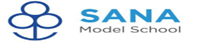                                        ANNUAL EXAMINATION - MARCH 2021 -2022                                   TIME TABLE AND PORTIONS   CLASS 4                                       ANNUAL EXAMINATION - MARCH 2021 -2022                                   TIME TABLE AND PORTIONS   CLASS 4                                       ANNUAL EXAMINATION - MARCH 2021 -2022                                   TIME TABLE AND PORTIONS   CLASS 4DATE&DAYSUBJECTPORTIONS14/03/2022MONDAYTAMILபாடம் -20 : மாசில்லாத உலகம் படைப்போம்பாடம் -23 : கணினி உலகம் பாடம் -24 : மலையும் எதிரொலியும்பாடம் -25 : நீதிநெறி விளக்கம்பாடம் -26 : உறவுமுறைக் கடிதம்இலக்கணம் - எழுவாய் மற்றும் பயனிலை பயனிலையின் வகைகள்15/03/2022TUESDAYHADITH&DUAHadees and Dua : 26 - 3516/03/2022WEDNESDAYISLAMIC STUDIESAqaid : Books & Quran.    (Pg 107-111)Akhlaq ;  Spreading Salam, Helping in good things.   (Pg 124-137)Adab : Greetings, Entering a house, Speaking & Sneezing.(Pg 140-150)17/03/2022            THURSDAYARABIC Lesson: 8 Who is on this chair? Lesson: 9 A Hardworking boy Lesson :10 The Fruit Seller’s Shop    Pg no: (25 to 33)18/03/2022FRIDAYMATHUnit 8: Fractions (Ex 4 to 7)Unit 9: Decimals (full)Unit 11: Measurements (till Ex-7) Unit 12: Perimeter and Area (till Ex-2)Unit 13: Time (till Ex-5)21/03/2022MONDAYTAHFEEZSurah Fajr, Surah Gashiyah,Surah A'ala ,Surah Tariq, Surah Burooj(full )22/03/2022TUESDAYEVSLesson -16: Want Not waste Not Lesson - 20: WaterLesson - 21: How Water Changes Lesson - 22:  Memorable Journey (only objectives)23/03/2022WEDNESDAYTAJWEEDIndividual Sabaq will be given to students24/03/2022THURSDAYENGLISHProse - 8 Forever Green Prose-10 A Strange VisitorPoem- Swift things are beautifulGrammar: Adverbs, Prepositions, Adjective-Adverb, Collocation Conjunctions, Phrases & Clauses